Załącznik nr 4 do umowy: Harmonogram płatności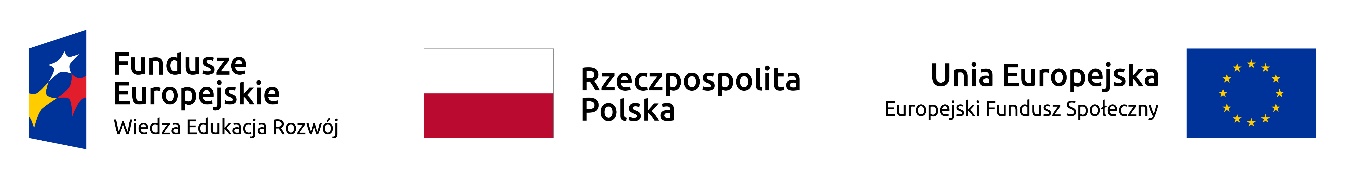 Nazwa i adres Beneficjenta 							(miejsce i data)Nazwa i nr Projektu PUPRokKwartałMiesiącWydatki kwalifikowalneDofinansowanieDofinansowanieDofinansowanieRokKwartałMiesiącWydatki kwalifikowalneZROSuma kwartał X Suma kwartał X -Razem dla rok XXXXRazem dla rok XXXXRazem dla rok XXXXOgółemOgółemOgółem